110年帶動中小學注意事項一、教育部補助本校110年度「大專校院社團帶動中小學社團發展」活動經費共計新台幣10萬8,000元整，獲補助社團有絃樂社、教育學系系學會、暖暖天文社、青創客社；另生動組亦提撥部分經費補助計畫團隊。二、社團經申請後務必依原計劃確實執行，每學期宜規劃4次以上活動（含4次）為原則，每年至少8次活動，其中至少有1次為戶外活動，建議社團於12月5日前完成所有服務活動三、活動經費預算，應以活動實際需要詳列各項經費支出明細表，酌予部分補助項目如下：交通費（不含油資，核實列支）、消耗性教材費（獎品請列入消耗性教材內）、保險費（公務人員不得列支）、膳費、雜支等所需費用；器材、服裝等購置費用、鐘點費暨行政管理費，一律不予補助。四、活動若有有異動者務必先行報備生動組，並詳細說明異動狀況且附變更後計畫、經費調整對照表及電子檔，確認完成後才得執行。五、請於每次活動後1個月內檢送核銷作業（成果報告、經費收支明細表、核銷單據），並於暑假前完成上半年度活動經費領據核銷，請社團務必完善保存好上半年度的成果資料，也可將上半年的成果報告送至生動組備存。六、每年12月10日前完成所有核銷手續、繳交完整成果報告1份及電子檔。七、活動成果表單皆可至生動組網頁〔下載專區〕處下載。八、如為校外活動出隊，請至本組網頁下載社團(班級)校外活動申請表，並務必於活動7日前辦理校外活動計劃申請。社團核銷發票收據說明及正確範例統一發票(二聯式)備註：買受人：「國立屏東大學」。學校地址：「屏東市民生路4-18號」須載明購買日期。發票內容之品名、規格、數量、單價等應詳細，缺一不可。大型批發商場之發票，應加附其銷貨明細表。請於廠商開立發票的當下，提醒其務必詳填所有項欄位。統一發票(三聯式)備註：請儘量取得二聯式發票。三聯式發票稅額應與銷售額合計開立，並須檢附第二、三聯(即扣抵、收執聯)。買受人：「國立屏東大學」。學校扣繳統一編號：「91004005」學校地址：「屏東市民生路4-18號」需載明購買日期。發票內容之品名、規格、數量、單價等應詳細。大型批發商場之發票，應加附其銷貨明細表。若有外文名詞，需加釋註為中文。請於廠商開立發票的當下，提醒其務必詳填所有項欄位。收銀機統一發票(範例)備  註：1. 收銀機開立之直立式發票，應鍵入學校統一編號「91004005」。2. 收銀機開立發票之品名若為數字代碼時，請經手人簽章加註貨物名稱。3. 大型批發廠商之發票，應加附其銷貨明細表。4. 未能及時打入統編時，可請廠商於發票上加蓋 店章，同時經手人須於發票上自行填上91004005。統一發票及收據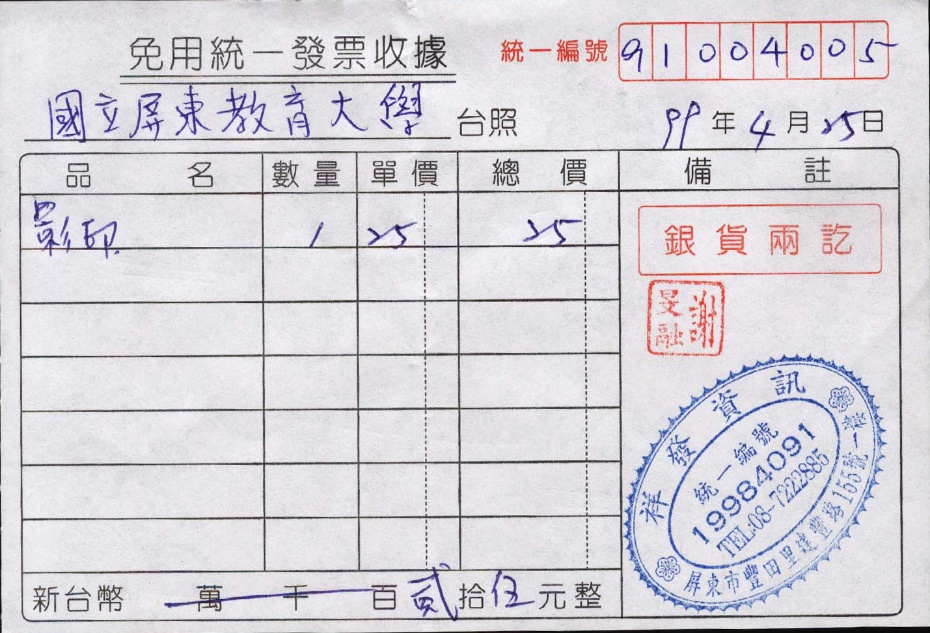 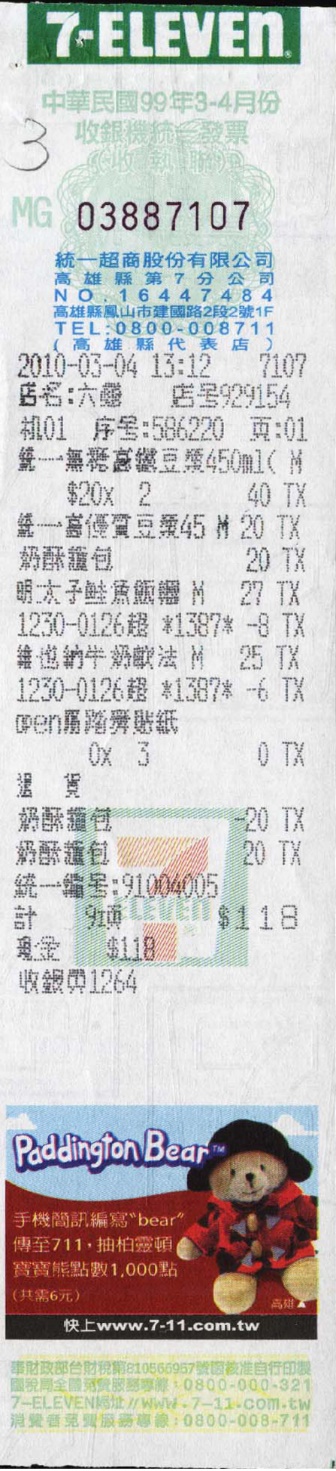 110年度「大專校院社團帶動中小學社團發展」成果表（每一核定補助計畫之社團填列一份成果表）注意事項：為減量紙張使用，相片請另以光碟片檢附，無須印出紙本。光碟內電子檔請以計畫名稱分別歸類資料夾，各相片應加註文字說明）社長：               社團指導老師：　　　        課外活動組主任（組長）：支 出 憑 證 之 收 據 或 發 票 須 注 意 要 點支 出 憑 證 之 收 據 或 發 票 須 注 意 要 點收據1.店章、負責人簽章（務必蓋私章）2.抬頭 國立屏東大學3.店名、住址、電話  4.中文品名、單價、數量、合計、大寫金額5.統一編號（店家）※若蓋收據上只有蓋”統一發票專用章”則需換開發票，絕不能拿蓋”統一發票專用章”的收據收據（個人- 無營利登記證、無統一編號）1.負責人簽章（務必蓋私章）2.身分證字號 、電話3.負責人詳細戶籍所在地（包括區、鄉、村、里、鄰）※背面須貼消費金額千分之四的印花(即250元金額則貼1元印花)發票（手寫）1.（二聯式收執聯）     ◎抬頭 國立屏東大學2.（三聯式之第二聯扣抵聯及第三聯收執聯）     ◎抬頭 國立屏東大學 ＋統編910040053.  發票章4.  中文品名、單價、數量、合計、大寫金額發票（收銀機）學校統一編號（91004005）◎應於付帳前告知收銀員，請在發票上打入學校統一編號，       不得事後自行用筆填上及加蓋發票章，否則仍視為作廢論。於發票上寫明購買之物品名稱(勿用鉛筆)※若品名為條碼數字，最好改開二聯式發票，或請場商列印中文明細購票證明(郵資)郵寄物品或者是包裹時，請郵局承辦人員開立購票證明，請註明1.抬頭 國立屏東大學2.統一編號：91004005注意事項：1.不可以開立超過壹萬元的收據。          2.憑證上有任何之塗改，塗改處務必加蓋私章確認。注意事項：1.不可以開立超過壹萬元的收據。          2.憑證上有任何之塗改，塗改處務必加蓋私章確認。品項需加註影印/印刷費印製內容購買票品證明單郵寄內容/原因收銀機統一發票(收執聯)RU88888888統一編號 91004005便當    70TX便當    80TX總計       150TX現金        150辦理學校補助金額新臺幣　　　　　　　元整辦理期間自　　年　　月　　日起至　　年　　月　　日止承辦社團辦理期間自　　年　　月　　日起至　　年　　月　　日止合作學校參與人次效益評估：效益評估：效益評估：效益評估：檢討與建議：檢討與建議：檢討與建議：檢討與建議：其他：其他：其他：其他：